Practical Pedagogy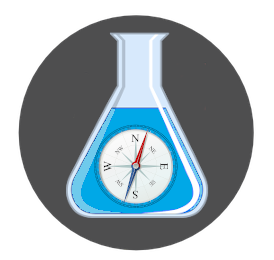 Definition:Learning opportunities relating to putting theory and research into practice.